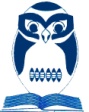 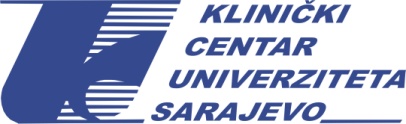 NAUČNI KARTON UPOSLENIKA1. Osnovni podaci 2. Podaci o stečenim diplomama 3. Podaci o izborima u nastavničko/saradničko zvanje (navoditi od posljednjeg  izbora u zvanje) 4. Usmjerena/kontinuirana edukacija (naziv, trajanje, godina, mjesto) 5. Objavljeni radovi (navoditi od posljednjeg  objavljenog rada) 6. Objavljene publikacije (knjige, udžbenici, monografije, vodiči, praktikumi) 7. Ostvareni projekti (navoditi od posljednjeg  ostvarenog projekta) 8. Mentorstvo (magisteriji, doktorati) 9. Radionice, tečajevi 10. Poznavanje stranog jezika (EU CEFR) 11. Saradnja sa institucijama relevantnim za stručnu ili naučnu oblast 12. Predavanja po pozivu13. Recenzije i uredništvo u domaćim i međunarodnim knjigama i časopisima (upisati) 14. Priznanja i pohvalePrezime Ime Godina rođenja Mjesto rođenja Država rođenja Zvanje Titula E mail Telefon/Faks Telefon lokal Organizaciona jedinica -Disciplina UKCSGodinaMjestoNaziv radaFakultet/UniverzitetNaučna oblastDiploma Magisterij Doktorat GodinaMjestoNazivSpecijalizacija Subspecijalizacija Godina izboraNaziv zvanjaFakultet/UniverzitetPredmetNaučna oblastGodinaMjestoTrajanjeNaziv5.1.  Originalni/naučni radovi 5.1.  Originalni/naučni radovi 5.2.  Stručni radovi 5.2.  Stručni radovi 5.3.  Pregledni/revijalni  radovi 5.3.  Pregledni/revijalni  radovi 5.4.  Prikazi slučajeva 5.4.  Prikazi slučajeva 5.5.  Abstrakti (kongresi, simpoziji, konferencije..) 5.5.  Abstrakti (kongresi, simpoziji, konferencije..) Naziv publikacije Autor/autori Izdavač Vrsta publikacije Godina izdavanja Fakultetsko izdanje(naziv Fakulteta) Univerzitetsko izdanje(naziv Univerziteta) Naziv projekta Godina realizacije (vrijeme trajanja) Voditelj/učesnik projekta Domaći/međunarodni Vrsta projekta (stručni, naučni-istraživački, razvojni)Organizator projekta Ime i prezime  kandidata Naziv teme Datum odbrane Fakultet/Univerzitet Magisterij/Doktorat Naziv Datum Organizator Voditelj/učesnik Jezik A1 – A2 ( osnovno služenje jezikom) B1 – B2 (samostalno služenje jezikom) C1 – C2 (kompetentno služenje jezikom)TemaDatumMjestoInstitucijaNaziv knjigeGodina izdavanjaRecenzija knjigeNaziv časopisaBrojRecenzija  radaNaziv publikacijePeriod obavljanja funkcije /DatumUredništvo  publikacijaGlavni/odgovorni urednikČlan redakcijskog odboraČlan naučnog odboraSvojim potpisom odgovorno potvrđujem da su svi podaci koji su objavljeni u Naučnom kartonu pod mojim imenom u  cijelosti tačni i provjerljiviSvojim potpisom odgovorno potvrđujem da su svi podaci koji su objavljeni u Naučnom kartonu pod mojim imenom u  cijelosti tačni i provjerljiviDatumPotpis